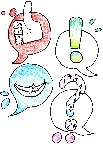 Quartal # __Quartal # __Klasse: ___sprachliche Strukturen und FlexibilitätLänge und KomplexitätWortschatzAussprache, BetonungFrequenz der MitarbeitPA /GAMono lingStörungen Unkonz.Störungen Unkonz.Note#NameNameSUNote123456789101112131415161718192021222324252627282930